Ausschreibung 2016 für den 9. Little Hill DistanzrittAm 15 . 05 . 2016	Veranstaltungsdauer: 1 Tag(e) * oder Verein oder Firma. Erstveranstalter entsprechend Reglement:  ja 	X neinLeitender Tierarzt:  Dr.Walter Fehl		Weiterer Tierarzt:      	Nennschluss:	09.05.2016	Nachnennung möglich:	X ja	 nein	Nachnenngebühr: 10 EURTeilnehmerbegrenzung für die Gesamtveranstaltung:	X ja	 nein	min.	15	max.	30Tagesetappen bei MTR:       /       /       /       /      *	Bei Gespannen wird das Nenngeld pro Pferd erhoben, das Startgeld pro Gespann.	Teilnehmer, die nicht Mitglied im VDD sind, zahlen einen zusätzlichen Beitrag zum Startgeld. Er beträgt bei Einführungsritten/fahrten 5 Euro, bei kurzen und mittleren Distanzen 10 Euro, bei langen Distanzen 20 Euro; für Kinder/Jugendliche (bis 18. Jahre) 5 Euro.**	Höchstzeit = langsamste erlaubte Zeit um in der Wertung zu bleiben (Empfehlung lt. Reglement: T8 - T9). Startort:	  		Straße:    Lochheim 17		Ort:   84562 Mettenheim		GPS-Koordinaten:    		Link:    	Zielort: 	  		Straße:    Lochheim 17		Ort:   84562 Mettenheim		GPS-Koordinaten:    		Link:    	PferdeunterbringungAusrüstungAusrüstungsauflagen für Reiter: Helmpflicht !Ausrüstungsauflagen für Pferde: gemäß Reglement, bei kühlen Temperatur/ Regen ist eine Decke am Pferd                                                                                     mitzuführen!      Wettbewerbsgericht gemäß Reglement, s. Aushang: Reiter, Chef-TA, VeranstalterPrüfungen im Detail (Teil 1):* bei markierten Ritten zählt im Zweifelsfall oder bei Fehlen von Markierung die KarteName und Nummer der topographischen Karten: 	1 : 25.000       		1 : 50.000 Mühldorf am Inn  L 7740 	Art der ausgegebenen Karten: 	 s/w	X farbigArt der Markierung: 	Kalkpunkte und Pfeile	Anzahl der Starter pro Gruppe und Abstand in Min. (Einzel- und Gruppenstart ist auf LDR nicht erlaubt!)Prüfungen im Detail (Teil 2):Puls-Grenzwerte (Mindestanforderung):	Puls = 64 innerhalb 20 Min. Laufwerte für unangekündigte Kontrollen 	Puls = 72 innerhalb 10 Min.(Mindestanforderung):	Puls = 64 innerhalb 20 Min.Individuelle Angaben des Veranstalters Auf der Paddockwiese steht nicht viel Gras, bitte Heu mitbringen.Reiter die wissen dass sie nicht starten können, auch nach Nennschluss, BITTE absagen! Hunde müssen an der Leine bleiben.Bei nächtlicher Anreise muß dem Veranstalter Bescheid geben werden.Ergänzende HinweiseDer Teilnehmer reitet/ fährt auf eigene Verantwortung; jegliche Schadensersatzansprüche gegen den Veranstalter, seine Mitarbeiter und Helfer sind ausgeschlossen. Ausgenommen hiervon sind Personenschäden, die auf einer mindestens fahrlässigen Pflichtverletzung des Veranstalters, seiner Mitarbeiter oder Helfer beruhen sowie sonstige Schäden, die durch eine mindestens grob fahrlässige Pflichtverletzung des Veranstalters, seiner Mitarbeiter oder Helfer verursacht wurden.Die Teilnehmer tragen die volle Verantwortung für die Gesundheit ihrer Pferde und erklären mit der Abgabe der Nennung, dass sie eine gültige Tierhalterhaftpflichtversicherung für ihr Pferd abgeschlossen haben und den Veranstalter von allen Ansprüchen aus dem Ritt- bzw. Fahrgeschehen oder der Unterbringung freihalten. Für jeden Wettbewerb gilt immer die neueste Form des VDD-Reglements. Der Veranstalter muss gegebenenfalls die Ausschreibung entsprechend anpassen.Der VDD erhebt, verarbeitet und nutzt Ihre personenbezogenen Daten. Die Bestimmungen des Bundesdatenschutzgesetzes (BDSG) finden Anwendung. Die Verarbeitung und Nutzung Ihrer Daten erfolgt zur Erfüllung der satzungsgemäßen Aufgaben des VDD. Beteiligte Dienstleister erhalten Ihre Daten nur, soweit es für die Durchführung der satzungsgemäßen Aufgaben durch den Verband erforderlich ist. Dienstleister in diesem Sinne ist u. a. die Deutsche Reiterliche Vereinigung e.V. (FN), der wir Ihre personenbezogenen Daten (Name, Anschrift, Geburtsdatum, Lizenz, Funktionen im Verein sowie ggf. E-Mail Adresse) zur Verfügung stellen.Als Anschlussverband an die FN sind wir verpflichtet, bestimmte personenbezogene Daten dorthin zu melden. Für die Beantragung des Wettbewerbes und für die Veröffentlichung/Versendung darf nur dieses Formblatt benutzt werden. Zusätzliche Erläuterungen/Beschreibungen sind zulässig. Außer dem üblichen Futter dürfen den Pferden keine anderen Substanzen gegeben werden. Salz, Zucker, Mineralstoffe, Elektrolyte und Vitamine können oral verabreicht werden. Als Pflegemittel sind ausschließlich Substanzen erlaubt, die ADMR-konform sind.Zugelassen sind alle Pferde, soweit sie nicht innerhalb der letzten 10 Tage auf einer vom VDD genehmigten Veranstaltung aus der Wertung genommen wurden oder einer Sperre durch ein Organ des VDD unterliegen, sowie alle Teilnehmer entsprechend dieser Ausschreibung, soweit sie nicht einer Sperre durch ein Organ des VDD und/oder einer LK unterliegen.Verein Deutscher Distanzreiter und –Fahrer e. V. (VDD)Ort, Datum: Lochheim, 20.03.2016	rechtsverbindliche Unterschriften:VeranstalterOrganisatorNennungen anName *     Little Hill TeamHutterer HuttererVorname *PetraPetraStraße     Lochheim 17Lochheim 17Lochheim 17PLZ/Ort     84562 Mettenheim84562 Mettenheim84562 MettenheimTel.0170/3120258E-Maillittlehill@gmx.net   Neu !!!!!!Empfänger für Nenngeld ― Kontoinhaber: Petra HuttererEmpfänger für Nenngeld ― Kontoinhaber: Petra HuttererEmpfänger für Nenngeld ― Kontoinhaber: Petra HuttererEmpfänger für Nenngeld ― Kontoinhaber: Petra HuttererBankverbindung:  Sparkasse Altötting-MühldorfBankverbindung:  Sparkasse Altötting-MühldorfBankverbindung:  Sparkasse Altötting-MühldorfBankverbindung:  Sparkasse Altötting-MühldorfIBAN: DE33 7115 1020 0031 2894 57 	BIC: BYLADEM1MDF IBAN: DE33 7115 1020 0031 2894 57 	BIC: BYLADEM1MDF IBAN: DE33 7115 1020 0031 2894 57 	BIC: BYLADEM1MDF IBAN: DE33 7115 1020 0031 2894 57 	BIC: BYLADEM1MDF ArtDatumStrecke gesamtHöhen-
meterNenn-
geld *Startgeld für*
VDD-Mitgl.	sonstStartgeld für*
VDD-Mitgl.	sonstHöchst- 
zeit**Mindestalter
Pferd	ReiterMindestalter
Pferd	ReiterTeilnehmer
min.	max.Teilnehmer
min.	max.AEFR15.05.1638 kmca. 976201015T 85121530 Box:	      EURX Wiese (Gras)	6 EUR/Tag Paddock	      EUR	Pferdeunterbringung in verschiedenen Ställen	Die Kosten sind mit den jeweiligen Besitzern Hafer    Heu    Strohwird gestellt	der Stallanlagen zu vereinbaren. Hafer   X Heu    Strohkann erworben werdenStrecken-längeVoruntersuchungVoruntersuchungVoruntersuchungVorbesprechungVorbesprechungVorbesprechungStrecken-längeDatumUhrzeitOrtDatumUhrzeitOrtA38 km         14.05.16        15.05.16ab 17:30 Uhrab   7:00 Uhrbis   8:00Lochheim 1714.05.1615.05.1620:30 Uhr7:45 UhrLochheim 17Strecken-längeNachuntersuchung (nach Zieleinlauf)Nachuntersuchung (nach Zieleinlauf)Nachuntersuchung (nach Zieleinlauf)TransportfreigabeTransportfreigabeTransportfreigabeSiegerehrungStrecken-längefrühestens
2 Std.innerh. 
30 Min.am Folgetagmit NU am Folgetag Datum / UhrzeitDatum / UhrzeitA38 kmXXNach Siegerehrung15.05.2016 / 17:30 UhrStrecken-längeMarkierungMarkierungSchleifenGeläuf (in km)Geläuf (in km)Geläuf (in km)HufschutzHufschutzHufschutzHufschutzStrecken-längemarkiert *nach KarteStreckemehrmals Asphalt / Betonbefestigtunbefestigtvorgeschriebenerforderlichempfohlennicht erforderlichA38 kmX1 x52013XStrecken-längeStart-zeitStartformStartformStartformStartformZentrales
Vet-GateAnzahl Pulsmessungpro VerfassungskontrolleAnzahl Pulsmessungpro VerfassungskontrolleStrecken-längeStart-zeitMassenEinzelGruppe / Min*gleitendZentrales
Vet-GateAnzahl Pulsmessungpro VerfassungskontrolleAnzahl Pulsmessungpro VerfassungskontrolleA38 km8:30 UhrX X  4 / 5 Min.      xStrecken-längeVerfassungskontrollenVerfassungskontrollenVerfassungskontrollenVerfassungskontrollenVerfassungskontrollenVerfassungskontrollenVerfassungskontrollenStrecken-längeAnzahl gesamt(Vet-Gate, Vet-Check, Pause, Trot-By, Radar (d. h. ohne Kilometerangabe)(Vet-Gate, Vet-Check, Pause, Trot-By, Radar (d. h. ohne Kilometerangabe)(Vet-Gate, Vet-Check, Pause, Trot-By, Radar (d. h. ohne Kilometerangabe)(Vet-Gate, Vet-Check, Pause, Trot-By, Radar (d. h. ohne Kilometerangabe)(Vet-Gate, Vet-Check, Pause, Trot-By, Radar (d. h. ohne Kilometerangabe)(Vet-Gate, Vet-Check, Pause, Trot-By, Radar (d. h. ohne Kilometerangabe)Strecken-längeAnzahl gesamtArtbei PauseArtbei PauseA38 km 2Vet-Gate20 km45 MinRadar? kmStrecken-längeWertung KDR/KDF, MDR/MDF, LDR/LDFWertung KDR/KDF, MDR/MDF, LDR/LDFWertung KDR/KDF, MDR/MDF, LDR/LDFWertung KDR/KDF, MDR/MDF, LDR/LDFWertung KDR/KDF, MDR/MDF, LDR/LDFStrecken-längenach Zeit
Min/Secvorzeitiges Beenden i.d.W. möglich bei
km (nur auf LDR/F erlaubt!)vorzeitiges Beenden i.d.W. möglich bei
km (nur auf LDR/F erlaubt!)Aufsteigerritt auf kmAufsteigerritt auf kmA38 kmX  in Minuten    km    kmStrecken-längeWertung EFR/EFF, KDR/KDF, MDR/MDFWertung EFR/EFF, KDR/KDF, MDR/MDFWertung EFR/EFF, KDR/KDF, MDR/MDFWertung EFR/EFF, KDR/KDF, MDR/MDFWertung EFR/EFF, KDR/KDF, MDR/MDFWertung EFR/EFF, KDR/KDF, MDR/MDFWertung EFR/EFF, KDR/KDF, MDR/MDFWertung EFR/EFF, KDR/KDF, MDR/MDFWertung EFR/EFF, KDR/KDF, MDR/MDFWertung EFR/EFF, KDR/KDF, MDR/MDFStrecken-längenach Leistungsklassen nach Leistungsklassen nach Leistungsklassen nach Leistungsklassen nach Leistungsklassen nach Leistungsklassen nach Fehlerpunkten nach Fehlerpunkten nach Fehlerpunkten nach Fehlerpunkten Strecken-längeLK1von – bis Min.LK2
von – bis Min.LK3
von – bis Min.LK4
von – bis Min.LK0
schneller als LK1 !!!Puls fehlerfrei bisFehlerpunkte pro Min. über / über
+ unter IdealzeitIdealzeit
(T5 
od. höher)A38 kmX180 - 227228 - 266267 - 304    -    XStrecken-längeSonderwertungenSonderwertungenSonderwertungenSonderwertungenSonderprüfung:VDD-
Goldschleife(nicht bei EFR/F)Ehren-preiseStrecken-längeKonditions-
preisKlein-/
GroßpferdeRassenSonstigeSonderprüfung:VDD-
Goldschleife(nicht bei EFR/F)Ehren-preiseA38 kmXVeranstalter:                       gezeichnet :       Petra HuttererRegionalbeauftragter des VDD:30.03.2016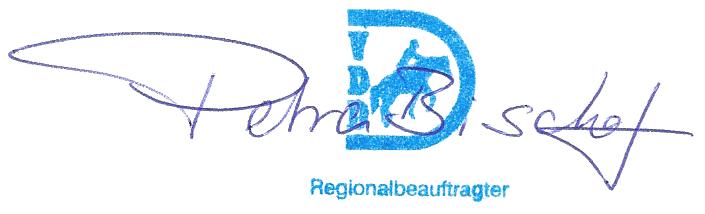 7/16